ОШ МИХАИЛО ПЕТРОВИЋ АЛАСЈованова 22, БеоградИЗВЕШТАЈ О РЕАЛИЗАЦИЈИ ПРОЈЕКТАНАЗИВ ПРОЈЕКТА:  „ПРОГРАМ НЕФОРМАЛНОГ ОБРАЗОВАЊА НАЈМЛАЂИХ УЧЕСНИКА У САОБРАЋАЈУ У ЦИЉУ УНАПРЕЂЕЊА БЕЗБЕДНОСТИ САОБРАЋАЈА НА ПУТЕВИМА - СИГУРАН КОРАК“Под покровитељством градске општине Стари град, Секретаријата за саобраћај града Београд, удружење Зелени талас је у основној Школи Михаило Петровић Алас организовало и спровеоло  едукацију деце. Презентација и едукација је заказана за прву групу у 13 часова (за ђаке који су завршавали са наставом), ученици 7.разреда. Од 14 часова едукацији су присуствовали ученици осмог разреда. Едукације су биле изузетно добро посећене и ученици су показали високи степен заинтересованости за тему безбедног учешћа у саобраћају. 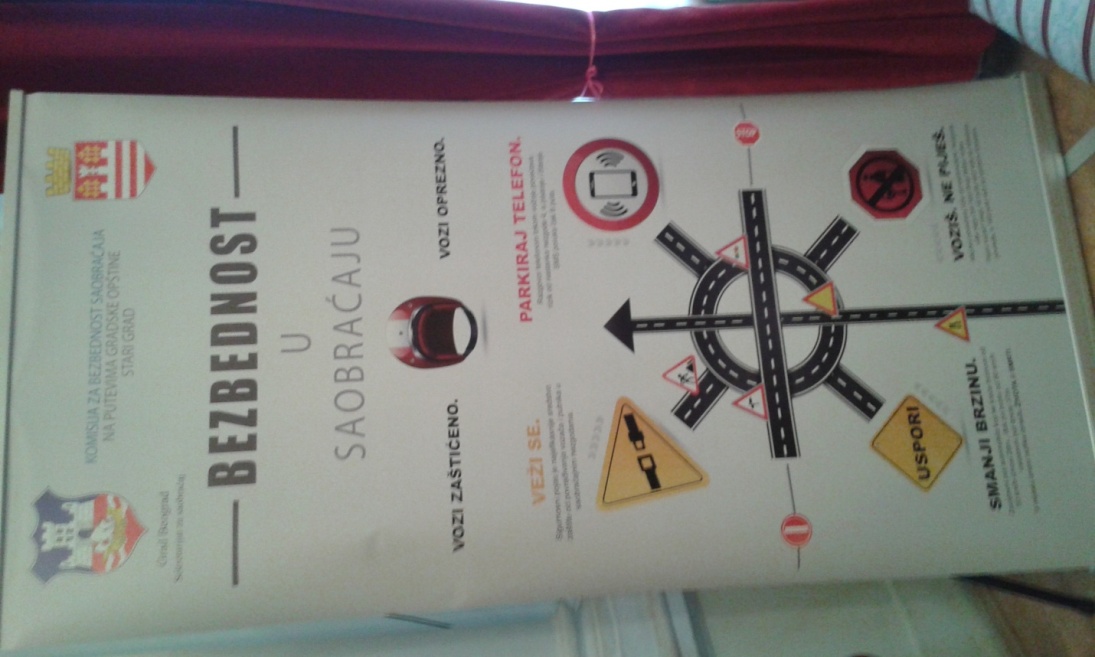 Едукација се одвијала у две фазе. У првој је Бранислав Гопић, дипломирани инжењер саобраћаја, професор безбедности саобраћаја, изложио деци едукативни садржај на тему безбедног учешћа деце овог узраста у саобраћају. Посебно су апострофирани статистички подаци о страдањима деце у периоду 2012 – 2016 година на територији градске општине Савски венац. 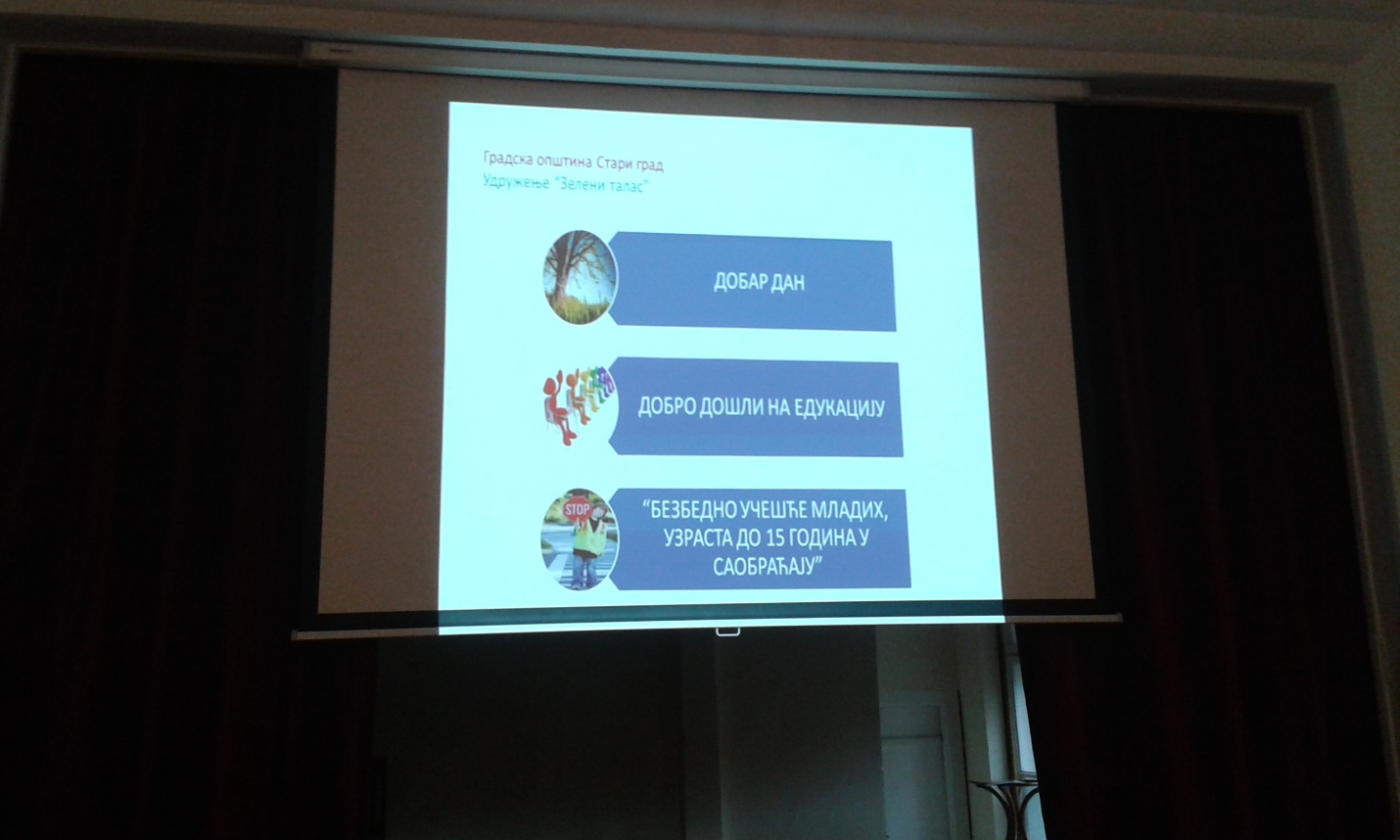 Потом се заједно са децом анализирало које су то карактеристичне грешке младих учесника у саобраћају. Посебно су анализиране две ситуације: грешке младих учесника у саобраћају са аспекта пешака и са аспекта путника у возилу. Сем презентације у power pointu, деци су приказана и 4 филма едукативног садржаја на поменуту тему: карактеристична понашања деце у саобраћају са приказом опасних ситуација деце пешака као и филмови који су указивали на значај коришћења сигурносниј појасева у возилу. Посебно су потом апострофирана златна правила за пешаке:Улицу прелази само на обележеном пешачком прелазу, поглед лево, десно, тражећи додир очима са возачемНе користи мобилни телефон док прелазиш улицу, не претрчавај улицу за лоптом, другом, другарицомКрећите се тротоаром, или левом страном улице ако нема тротоараКада изађеш из аутобуса не претрчавај већ сачекај да аутобус изађе са стајалиштаУ лошим временским условима, ноћу, носи светлоодбојну одећуТакође са аспекта путника у возилу посебно су апострофиране следеће карактеристичне грешке:Првилно користи сигурносни појасОпомени возача и друге путнике да користе сигурносни појасНе ометај возачаНе провлачи главу, руке кроз прозорНе провлачи главу између седиштаПосебно смо се задржали на штетности коришћења мобилних телефона у саобраћају, поготову са аспекта пешака.  Адекватни филови са овим темама оставили су снажан утисак на важност придржавања свих ових утицаја на безбедност учесника у саобраћају. Едукација је била интерактивна где су деца одговарали на питања, давали своје коментаре, одређене сугестије.. Изненађујућа чињеница је да децу, с обзиром на њихов узраст, пуно интересује могућност унапређења њихове безбедности у саобраћају. Деца су изнела низ својих запажања о саобраћају, испричала пуно примера саобраћајних незгода где су учесници били они или неко од чланова породице, пријатеља. Тиме се показало да саобраћајне незгоде могу да се догоде било коме и било када. 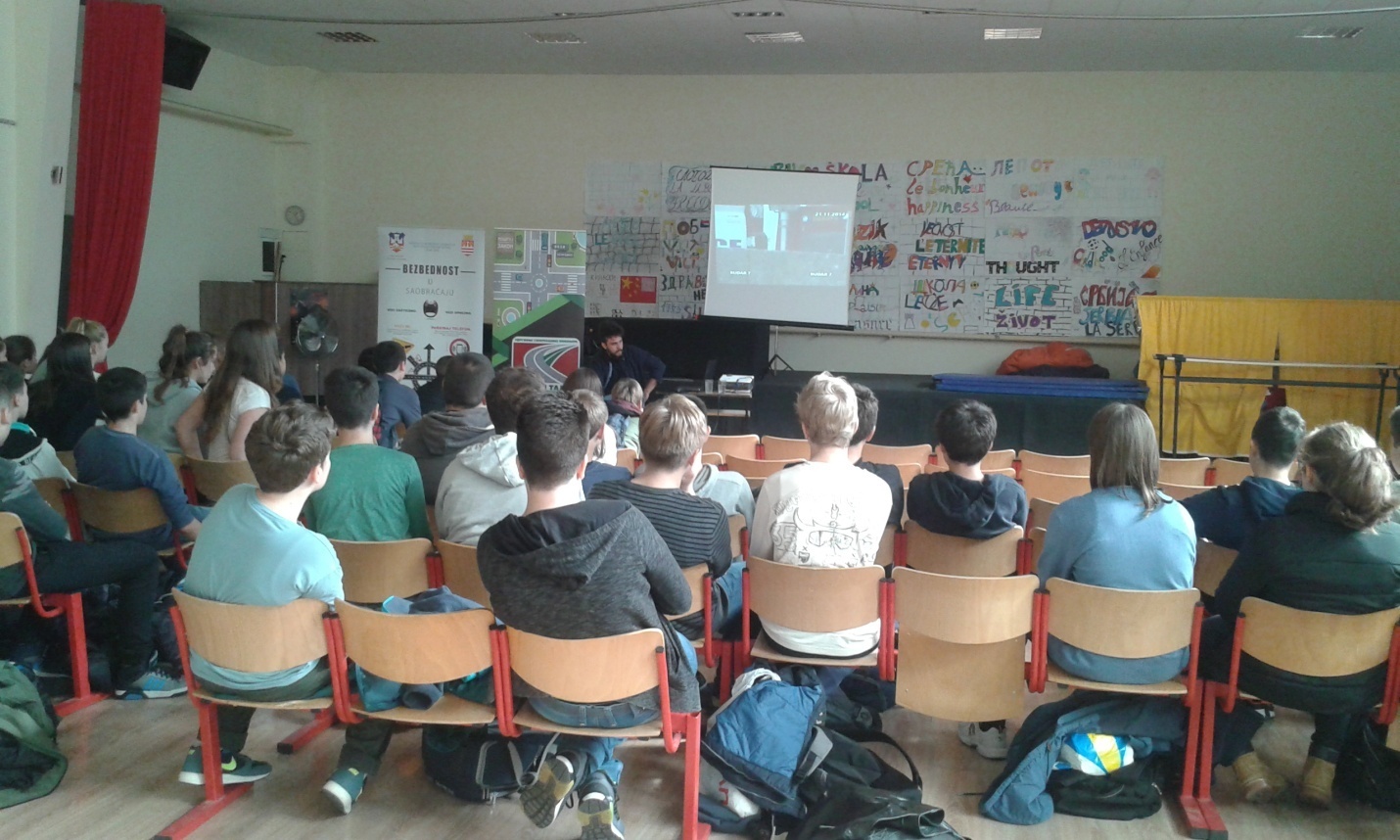 Основна школа Михаило Петровић Алас – деца пажљиво гледају филмРезиме: Деца су изнела велики број примера саобраћајних незгода где су учесници били они, или неко из њиховог непосредног окружења. Свесни су  опасности али врло  лако и брзо заборављају како да се безбедно понашати у саобраћају. Још увек не схватају опасност коришћења мобилних телефона и преласка преко улице или управљања моторним возилом (мислимо на њихове родитеље). Већина деце је разумела разлог коришћења сигурносног појаса као и његову правилну употребу. Деца су јако позитивно реаговала на задату тему, била су активна, причала о својим искуствима. У сваком случају сигурно је да треба сваку генерацију испратити на овај начин, кроз перманентну едукацију.                                                                                           Удружење Зелени талас                                                                                             Заменик председника                                                                                                 Бранислав Гопић